Абрамочкина Луиза
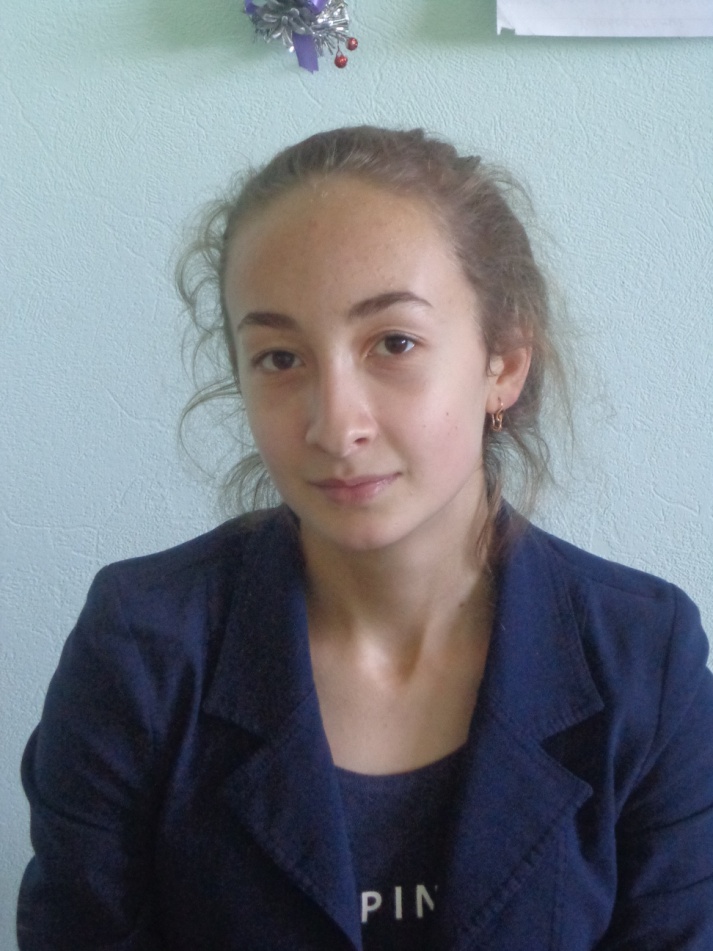 Андреева Анастасия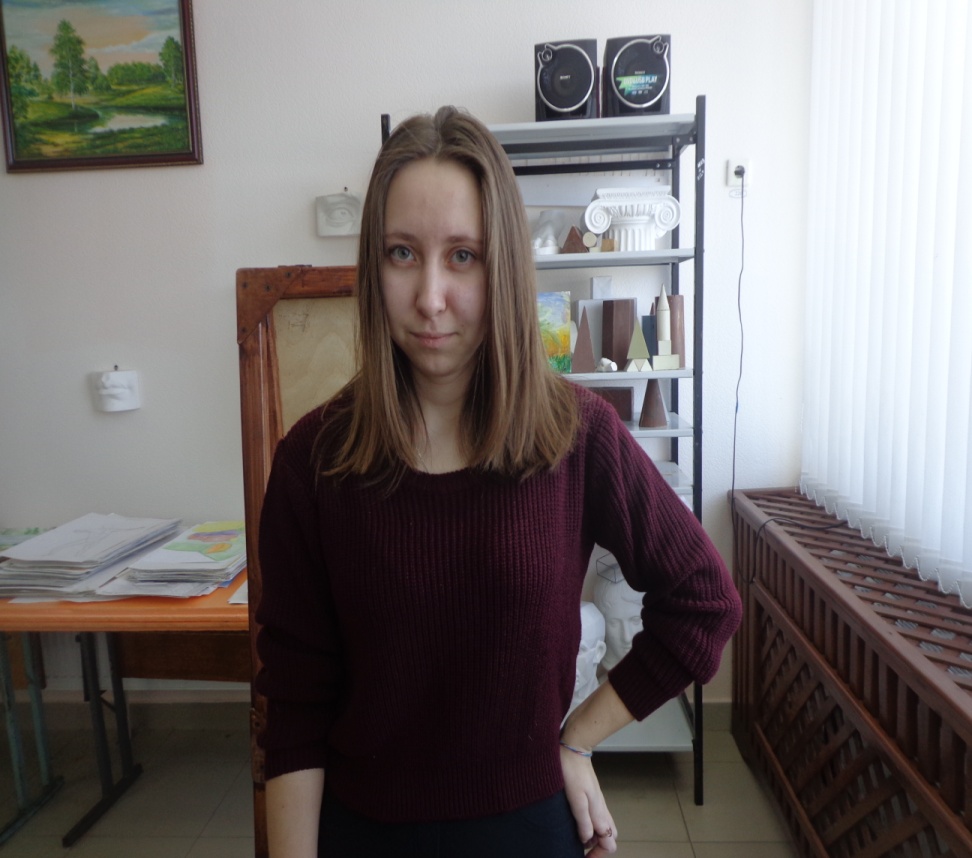 